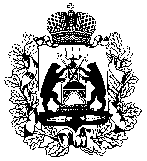 Российская ФедерацияНовгородская областьТЕРРИТОРИАЛЬНАЯ ИЗБИРАТЕЛЬНАЯ КОМИССИЯВАЛДАЙСКОГО РАЙОНАПОСТАНОВЛЕНИЕО назначении  председателя участковой избирательной комиссии    № 309 Валдайского района   В соответствии с пунктом 7 статьи 28 Федерального закона от 12 июня 2002 года  № 67-ФЗ « Об основных гарантиях избирательных прав и права на участие в референдуме граждан Российской Федерации»  Территориальная избирательная комиссия Валдайского районаПОСТАНОВЛЯЕТ:1. Назначить Волгину Елену Алексеевну председателем участковой избирательной комиссии № 309 Валдайского района.2. Направить настоящее постановление в Избирательную комиссию Новгородской области.3. Разместить настоящее постановление на сайта Администрации  Валдайского муниципального района в информационно-телекоммуникационной сети Интернет.Председатель Территориальнойизбирательной комиссии Валдайского района                 				       О.Я.РудинаСекретарь Территориальнойизбирательной комиссииВалдайского района                                                             Е.В. Емельяноваот «28 » апреля   2021 г.№ 8/3-4г.Валдай